ROMÂNIA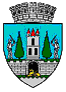 JUDEŢUL SATU MARECONSILIUL LOCAL ALMUNICIPIULUI SATU MAREHOTĂRÂRE NR. 478/22.12.2022privind aprobarea studiului de fezabilitate și a indicatorilor tehnico - economici la obiectivul de investiţie: „Extindere rețea de apă str. Ștefan Ștețiu, str. Andron Ioniță, str. Recoltei, din  Municipiul Satu Mare, Județul Satu Mare”Consiliul Local al Municipiului Satu Mare,Analizând proiectul de hotărâre nr. 71.094/15.12.2022, referatul de aprobare al inițiatorului, înregistrat sub nr. 71.099/15.12.2022, raportul de specialitate comun al Direcției Economice și al Serviciului Investiții, Gospodărire, Întreținere înregistrat sub nr. 71.101/15.12.2022, raportul SC APASERV Satu Mare SA, avizele comisiilor de specialitate ale Consiliului Local Satu Mare,Având în vedere procesul verbal al comisiei tehnico-economice nr. 70.864/15.12.2022,Luând în considerare prevederile:Hotărârii Guvernului României nr. 907 din 29 noiembrie 2016 privind etapele de elaborare și conținutul-cadru al documentațiilor tehnico-economice aferente obiectivelor/proiectelor de investiții finanțate din fonduri publice, cu modificările și completările ulterioare,  art. 44, alin. (1) și alin. (4) din Legea nr. 273 din 29 iunie 2006 privind finanțele publice locale, cu modificările și completările ulterioare,	Ținând seama de prevederile Legii nr. 24/2000 privind normele de tehnică legislativă pentru elaborarea actelor normative, republicată, cu modificările și completările ulterioare,În baza prevederilor art. 129 alin. (2) lit. b) coroborate cu prevederile alin. (4) lit. d) din O.U.G. nr. 57/2019 privind Codul administrativ, cu modificările și completările ulterioare, În temeiul prevederilor art. 139 alin. (3) lit. g) și lit. h) și art. 196 alin. (1) lit. a) din O.U.G. nr. 57/2019 privind Codul administrativ, cu modificările și completările ulterioare, Adoptă prezenta,H O T Ă R Â R E:Art. 1. Se aprobă Studiul de fezabilitate pentru obiectivul  de investiţie “Extindere rețea de apă str. Ștefan Ștețiu, str. Andron Ioniță, str. Recoltei, din Municipiul Satu Mare, Județul Satu Mare “, conform Anexei nr.1, parte din prezenta hotărâre.Art. 2. Se aprobă indicatorii tehnico-economici pentru obiectivul de investiţie “Extindere rețea de apă str. Ștefan Ștețiu, str. Andron Ioniță, str. Recoltei, din Municipiul Satu Mare, Județul Satu Mare “, conform Anexei nr.2, parte din prezenta hotărâre.Art. 3. Cu ducerea la îndeplinire a prezentei hotărâri se încredințează Primarul Municipiului Satu Mare prin structurile de specialitate și directorul general al APASERV SATU MARE S.A.Art. 4. Prezenta hotărâre se comunică, prin intermediul Secretarului General al Municipiului Satu Mare, în termenul prevăzut de lege, Primarului Municipiului Satu Mare, Instituției Prefectului-Județul Satu Mare, Serviciului Investiții, Gospodărire, Întreținere, Direcției Economice și APASERV SATU MARE S.A.       Președinte de ședință,                                                    Contrasemnează       Golban Ligia Veturia                                                     Secretar general,                                                                                            Mihaela Maria RacolțaPrezenta hotărâre a fost adoptată în ședința ordinară cu respectarea prevederilor art. 139 alin. (3) lit. g) și h) din O.U.G. nr. 57/2019 privind Codul administrativ, cu modificările și completările ulterioare;Redactat în 3 exemplare originaleTotal consilieri în funcţie23Nr. total al consilierilor prezenţi23Nr. total al consilierilor absenţi0Voturi pentru23Voturi împotrivă0Abţineri0